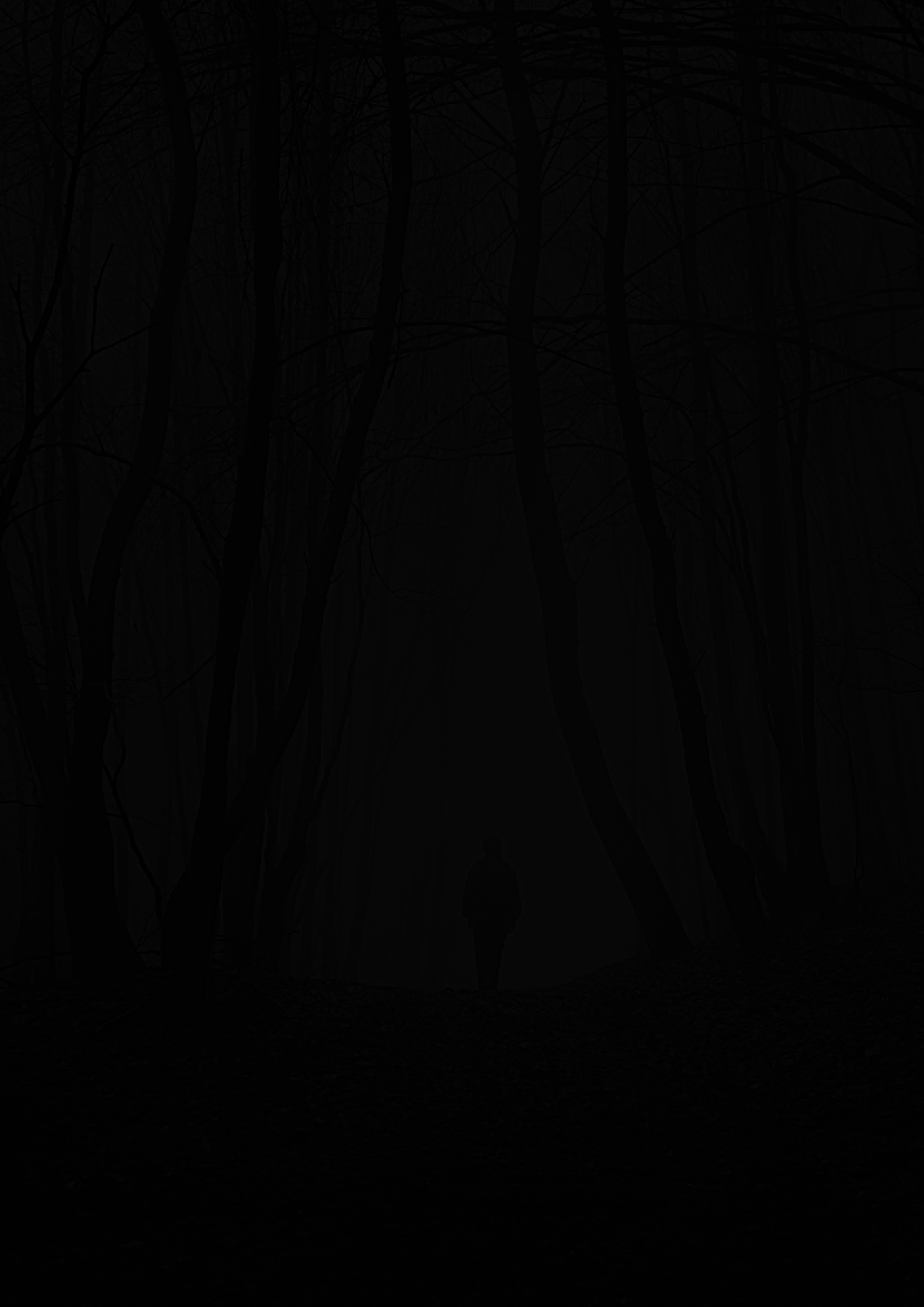 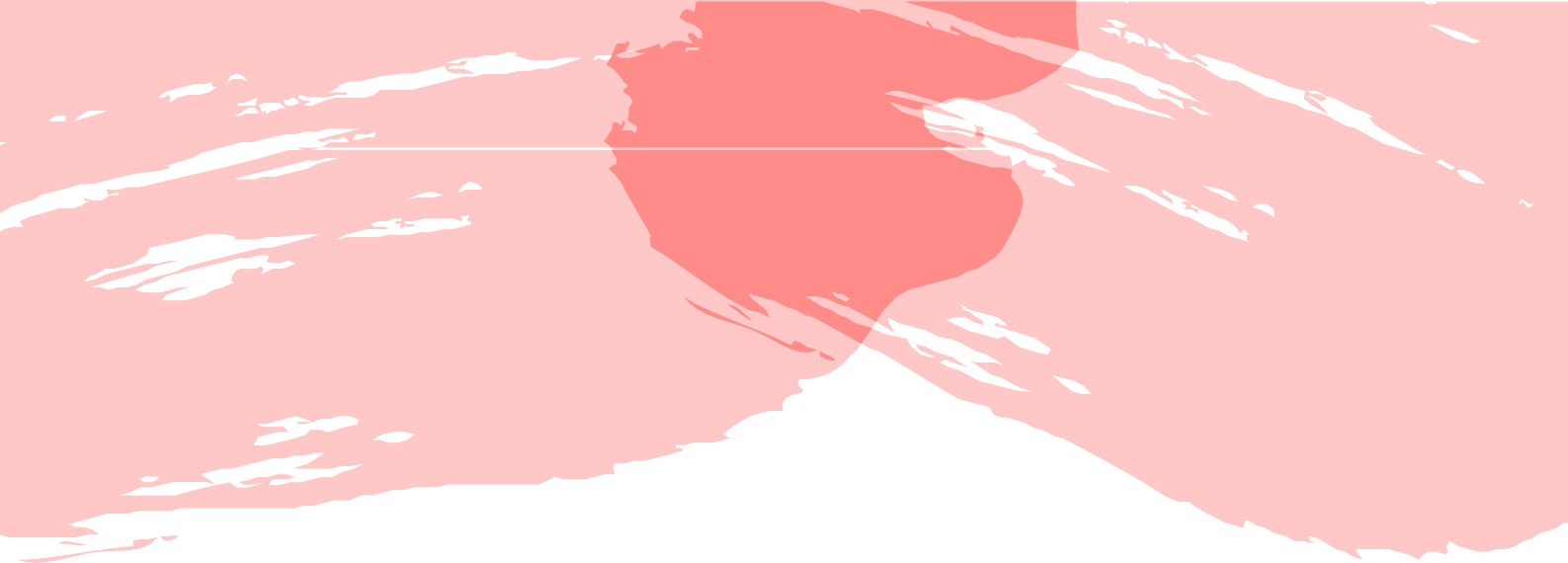 HALLOWEENNOMBRETlfno